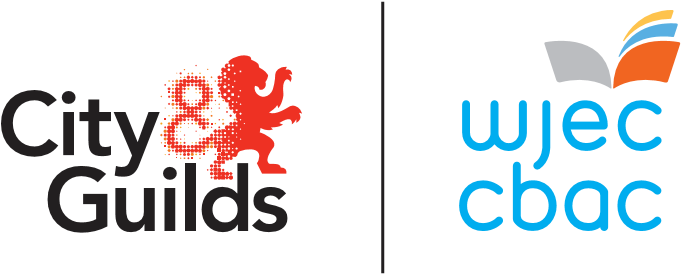 City & Guilds Lefel 2Gofal, Chwarae, Dysgu a Datblygiad Plant: YmarferCymeradwywyd gan Cymwysterau CymruMae’r cymhwyster hwn yn rhan o’r gyfres newydd o gymwysterau Iechyd a Gofal Cymdeithasol, a Gofal Plant yng Nghymru a ddarperir gan City&Guilds/CBAC.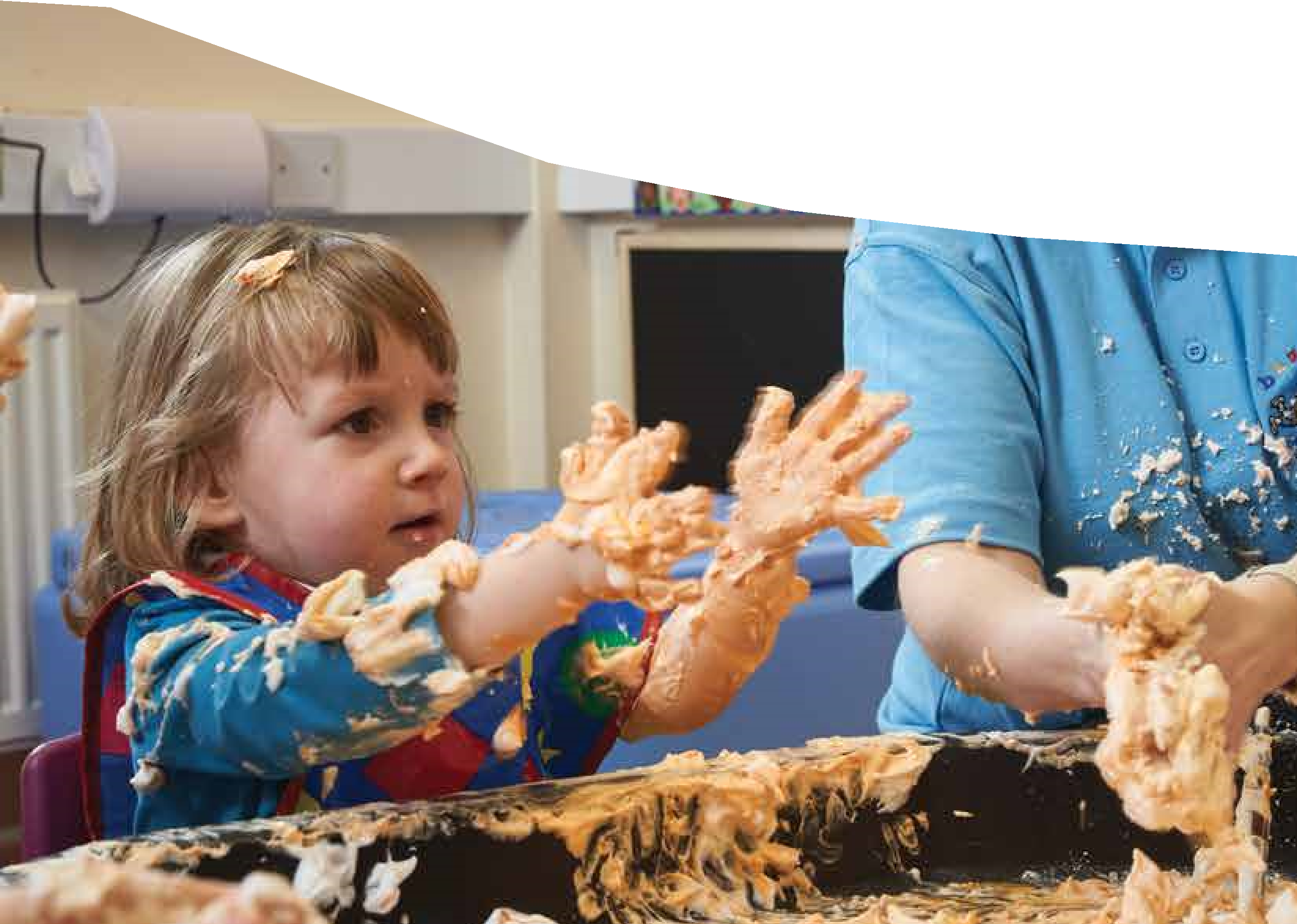 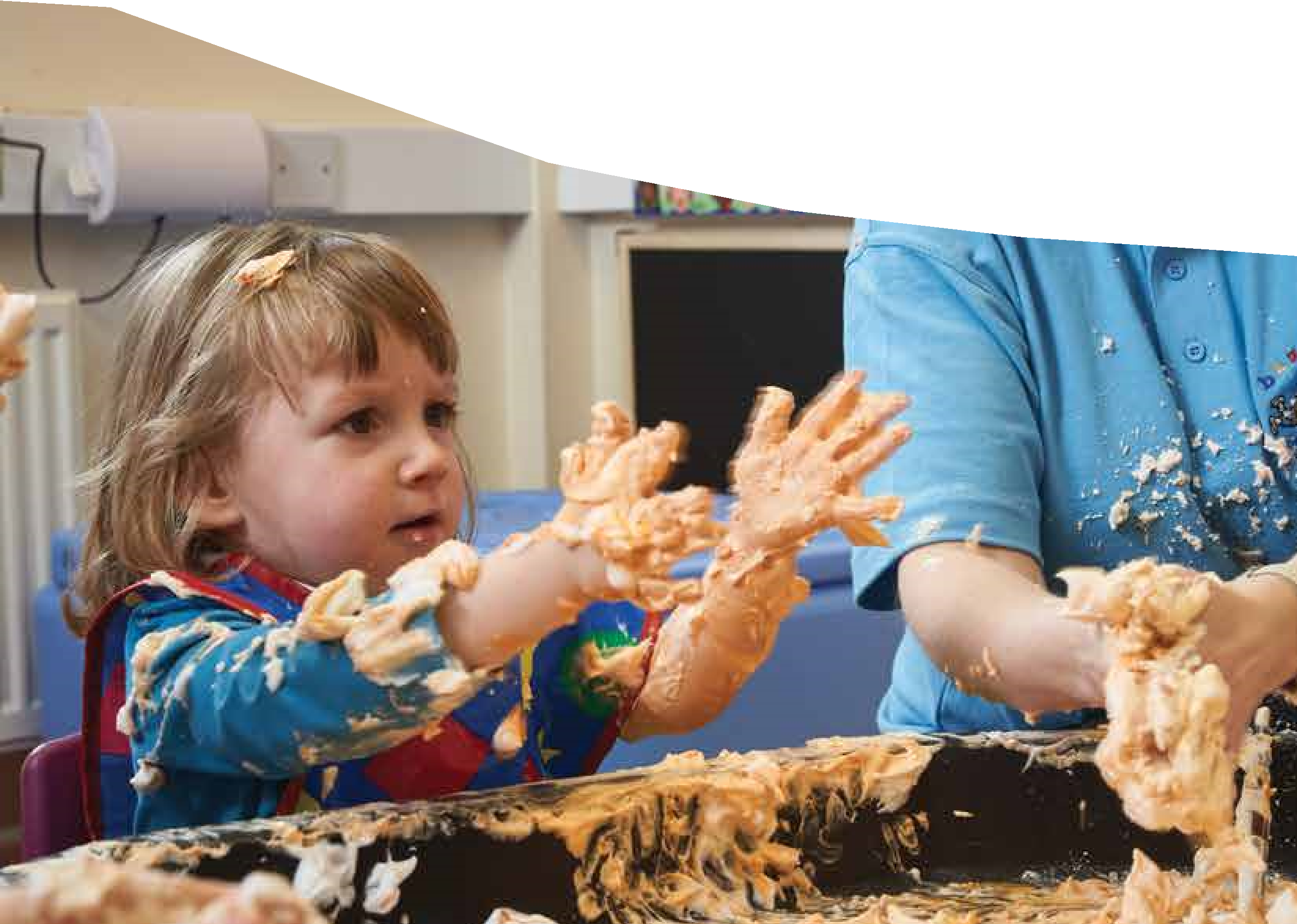 FersiwnGorffennaf 2019 Fersiwn 1.0CynnwysCynnwys		3Atodiad 1 Ffurflen gynllunio'r ymgeisydd	5Atodiad 2    Ffurflen gynllunio'r aseswr	7Atodiad 3 Ffurflen cofnodi arsylwadau	9Atodiad 4 Ffurflen cofnodi cyfarfod cynnydd	10Atodiad 5 Ffurflen adolygu fyfyriol	12Atodiad 6 Ffurflen cofnodi trafodaeth	13Atodiad 7 Cofnod cwblhau asesiad	15Atodiad 8 Ffurflen adborth	16Atodiad 9 Datganiad	17Mae’r pecyn hwn yn cynnwys fersiynau Word o’r atodiadau ar gyfer cymhwyster Lefel 2 Gofal, Chwarae, Dysgu a Datblygiad Plant: Ymarfer a gall canolfannau eu cwblhau yn electronig. Atodiad 1 Ffurflen gynllunio'r ymgeisyddAtodiad 2    Ffurflen gynllunio'r aseswrAtodiad 3 Ffurflen cofnodi arsylwadauAtodiad 4 Ffurflen cofnodi cyfarfod cynnyddAtodiad 5 Ffurflen adolygu fyfyriolAtodiad 6 Ffurflen cofnodi trafodaeth Cadarnhaf fod y dystiolaeth a roddir yma yn gyfrif cywir o'r asesiad a gynhaliwyd.Atodiad 7 Cofnod cwblhau asesiad  Atodiad 8 Ffurflen adborth Teitl / llwybr y cymhwyster:  Cadarnhaf fod yr asesiad hwn wedi cael ei gwblhau i'r safon ofynnol a'i fod yn bodloni'r gofynion o ran dilysrwydd, cyfrededd, dilysrwydd a digonolrwydd.Atodiad 9 Datganiad Datganiad Dilysrwydd  	Ymgeisydd: Rwy'n cadarnhau mai fy ngwaith i yw'r holl waith a gyflwynwyd, ac fy mod wedi cydnabod yr holl ffynonellau a ddefnyddiwyd gennyf. Rheolwr:Rwy'n cadarnhau y gwnaed yr holl waith o dan amodau a gynlluniwyd i sicrhau dilysrwydd gwaith yr ymgeisydd, ac rwy’n fodlon, hyd eithaf fy ngwybodaeth, mai gwaith yr ymgeisydd yn unig yw’r hyn a gynhyrchwyd.AseswrRwy'n cadarnhau y gwnaed yr holl waith o dan amodau a gynlluniwyd i sicrhau dilysrwydd gwaith yr ymgeisydd, ac rwy’n fodlon, hyd eithaf fy ngwybodaeth, mai gwaith yr ymgeisydd yn unig yw’r hyn a gynhyrchwyd.Noder:Lle nad yw'r ymgeisydd a/neu'r rheolwr/aseswr yn gallu cadarnhau dilysrwydd, neu lle na fydd wedi gwneud hynny drwy lofnodi'r datganiad hwn, ni fydd y gwaith yn cael ei dderbyn i'w gymedroli a rhoddir marc o sero. Os bydd unrhyw gwestiwn yn codi ynghylch dilysrwydd, gellir cysylltu â'r rheolwr/tiwtor er mwyn cael cyfiawnhad. Gwaith cynllunio'r ymgeisydd – ffurflen gryno Gwaith cynllunio'r ymgeisydd – ffurflen gryno Gwaith cynllunio'r ymgeisydd – ffurflen gryno Gwaith cynllunio'r ymgeisydd – ffurflen gryno Gwaith cynllunio'r ymgeisydd – ffurflen gryno Enw'r ymgeisyddRhif yr ymgeisydd Dyddiad y cyfarfod cynllunioUnedau a ddewiswyd Cyfleoedd/profiadau i'w cyflawniCyfleoedd/profiadau i'w cyflawniCyfleoedd/profiadau i'w cyflawniCyfleoedd/profiadau i'w cyflawniCyfle/profiad 1:Cyfle/profiad 1:Cyfle/profiad 1:Cyfle/profiad 1:Cyfle/profiad 1:Amserlen y cyfle/profiad Nod/targed datblygu'r cyfle/profiadAmlinelliad o'r cyfle/profiadDylid rhoi amlinelliad byr o'r cyfle/profiad a gynlluniwyd Gofynion gosodPobl eraill y mae angen eu cynnwys yn y cyfle/profiadGwybodaeth ychwanegolGan gynnwys unrhyw gynlluniau wrth gefn posibl fydd eu hangen efallai Cyfle/profiad 2:Cyfle/profiad 2:Cyfle/profiad 2:Cyfle/profiad 2:Cyfle/profiad 2:Amserlen y cyfle/profiad Nod/targed datblygu'r cyfle/profiadAmlinelliad o'r cyfle/profiadDylid rhoi amlinelliad byr o'r cyfle/profiad a gynlluniwyd Gofynion gosodPobl eraill y mae angen eu cynnwys yn y cyfle/profiadGwybodaeth ychwanegolGan gynnwys unrhyw gynlluniau wrth gefn posibl fydd eu hangen efallai Cyfle/profiad 3:Cyfle/profiad 3:Cyfle/profiad 3:Cyfle/profiad 3:Cyfle/profiad 3:Amserlen y cyfle/profiad Nod/targed datblygu'r cyfle/profiadAmlinelliad o'r cyfle/profiadDylid rhoi amlinelliad byr o'r cyfle/profiad a gynlluniwyd Gofynion gosodPobl eraill y mae angen eu cynnwys yn y cyfle/profiadGwybodaeth ychwanegolGan gynnwys unrhyw gynlluniau wrth gefn posibl fydd eu hangen efallai Cyfle/profiad 4:Cyfle/profiad 4:Cyfle/profiad 4:Cyfle/profiad 4:Cyfle/profiad 4:Amserlen y cyfle/profiad Nod/targed datblygu'r cyfle/profiadAmlinelliad o'r cyfle/profiadDylid rhoi amlinelliad byr o'r cyfle/profiad a gynlluniwyd Gofynion gosodPobl eraill y mae angen eu cynnwys yn y cyfle/profiadGwybodaeth ychwanegolGan gynnwys unrhyw gynlluniau wrth gefn posibl fydd eu hangen efallai Llofnod yr ymgeisydd: DyddiadCadarnhad o lofnod yr aseswr:DyddiadCadarnhad o lofnod y rheolwr:DyddiadGwaith cynllunio'r aseswr – ffurflen gryno Gwaith cynllunio'r aseswr – ffurflen gryno Gwaith cynllunio'r aseswr – ffurflen gryno Gwaith cynllunio'r aseswr – ffurflen gryno Enw'r ymgeisyddRhif yr ymgeisydd Dyddiad y cyfarfod cynllunioUnedau i ymdrin â nhwCyfleoedd/profiadau i'w cyflawniCyfleoedd/profiadau i'w cyflawniCyfleoedd/profiadau i'w cyflawniCyfleoedd/profiadau i'w cyflawniCyfle/profiad 1: Cyfle/profiad 1: Cyfle/profiad 1: Cyfle/profiad 1: Amserlen y gweithgaredd Defnyddiwch yr adran hon i wneud nodiadau ar y mathau o sgiliau y gall ymgeisydd eu dangos yn y gweithgaredd hwn Deilliannau dysgu y disgwylir eu gweld o'r cyfle/profiadCwestiynau ychwanegol y gall fod angen ystyried eu gofyn i'r ymgeisydd Cyfle/profiad 2: Cyfle/profiad 2: Cyfle/profiad 2: Cyfle/profiad 2: Amserlen y gweithgaredd Defnyddiwch yr adran hon i wneud nodiadau ar y mathau o sgiliau y gall ymgeisydd eu dangos yn y gweithgaredd hwn Deilliannau dysgu y disgwylir eu gweld o'r cyfle/profiadCwestiynau ychwanegol y gall fod angen ystyried eu gofyn i'r ymgeisydd Cyfle/profiad 3Cyfle/profiad 3Cyfle/profiad 3Cyfle/profiad 3Amserlen y gweithgaredd Defnyddiwch yr adran hon i wneud nodiadau ar y mathau o sgiliau y gall ymgeisydd eu dangos yn y gweithgaredd hwn Deilliannau dysgu y disgwylir eu gweld o'r cyfle/profiadCwestiynau ychwanegol y gall fod angen ystyried eu gofyn i'r ymgeisydd Cyfle/profiad 4Cyfle/profiad 4Cyfle/profiad 4Cyfle/profiad 4Amserlen y gweithgaredd Defnyddiwch yr adran hon i wneud nodiadau ar y mathau o sgiliau y gall ymgeisydd eu dangos yn y gweithgaredd hwn Deilliannau dysgu y disgwylir eu gweld o'r cyfle/profiadCwestiynau ychwanegol y gall fod angen ystyried eu gofyn i'r ymgeisydd Defnyddiwch yr adran hon i wneud nodiadau ar unrhyw ddeilliannau seiliedig ar ymarfer nad yw'n debygol y byddan nhw'n cael eu harsylwi drwy ymarfer. Defnyddiwch yr adran hon i gadarnhau cynllun i ddangos y deilliannau hyn, neu i adolygu'r cyfleoedd/profiadau a gynlluniwydDefnyddiwch yr adran hon i wneud nodiadau ar unrhyw ddeilliannau seiliedig ar ymarfer nad yw'n debygol y byddan nhw'n cael eu harsylwi drwy ymarfer. Defnyddiwch yr adran hon i gadarnhau cynllun i ddangos y deilliannau hyn, neu i adolygu'r cyfleoedd/profiadau a gynlluniwydDefnyddiwch yr adran hon i wneud nodiadau ar unrhyw ddeilliannau seiliedig ar ymarfer nad yw'n debygol y byddan nhw'n cael eu harsylwi drwy ymarfer. Defnyddiwch yr adran hon i gadarnhau cynllun i ddangos y deilliannau hyn, neu i adolygu'r cyfleoedd/profiadau a gynlluniwydDefnyddiwch yr adran hon i wneud nodiadau ar unrhyw ddeilliannau seiliedig ar ymarfer nad yw'n debygol y byddan nhw'n cael eu harsylwi drwy ymarfer. Defnyddiwch yr adran hon i gadarnhau cynllun i ddangos y deilliannau hyn, neu i adolygu'r cyfleoedd/profiadau a gynlluniwydCofnod arsylwiCofnod arsylwiCofnod arsylwiCofnod arsylwiCofnod arsylwiCofnod arsylwiEnw'r ymgeisyddRhif yr ymgeisydd Rhif yr ymgeisydd Rhif/dyddiad arsylwiCyfle/profiad yr arsylwyd arnoDeilliannau dysgu y mae disgwyl eu harsylwiArsylwadau a wnaed(Tanlinellwch sut mae'r arsylwadau yn adlewyrchu'r unedau a gyflawnir)Arsylwadau a wnaed(Tanlinellwch sut mae'r arsylwadau yn adlewyrchu'r unedau a gyflawnir)Arsylwadau a wnaed(Tanlinellwch sut mae'r arsylwadau yn adlewyrchu'r unedau a gyflawnir)Arsylwadau a wnaed(Tanlinellwch sut mae'r arsylwadau yn adlewyrchu'r unedau a gyflawnir)Arsylwadau a wnaed(Tanlinellwch sut mae'r arsylwadau yn adlewyrchu'r unedau a gyflawnir)Arsylwadau a wnaed(Tanlinellwch sut mae'r arsylwadau yn adlewyrchu'r unedau a gyflawnir)Tystiolaeth o Gefnogi Ymarfer CraiddAmlinellwch unrhyw enghreifftiau neu dystiolaeth benodol lle mae'r ymgeisydd wedi dangos ei fod yn rhoi'r egwyddorion, ymddygiadau a gwerthoedd o Uned 200 ar waith.  Tystiolaeth o Gefnogi Ymarfer CraiddAmlinellwch unrhyw enghreifftiau neu dystiolaeth benodol lle mae'r ymgeisydd wedi dangos ei fod yn rhoi'r egwyddorion, ymddygiadau a gwerthoedd o Uned 200 ar waith.  Tystiolaeth o Gefnogi Ymarfer CraiddAmlinellwch unrhyw enghreifftiau neu dystiolaeth benodol lle mae'r ymgeisydd wedi dangos ei fod yn rhoi'r egwyddorion, ymddygiadau a gwerthoedd o Uned 200 ar waith.  Tystiolaeth o Gefnogi Ymarfer CraiddAmlinellwch unrhyw enghreifftiau neu dystiolaeth benodol lle mae'r ymgeisydd wedi dangos ei fod yn rhoi'r egwyddorion, ymddygiadau a gwerthoedd o Uned 200 ar waith.  Tystiolaeth o Gefnogi Ymarfer CraiddAmlinellwch unrhyw enghreifftiau neu dystiolaeth benodol lle mae'r ymgeisydd wedi dangos ei fod yn rhoi'r egwyddorion, ymddygiadau a gwerthoedd o Uned 200 ar waith.  Tystiolaeth o Gefnogi Ymarfer CraiddAmlinellwch unrhyw enghreifftiau neu dystiolaeth benodol lle mae'r ymgeisydd wedi dangos ei fod yn rhoi'r egwyddorion, ymddygiadau a gwerthoedd o Uned 200 ar waith.  Cwestiynau dilynol a ofynnwyd(Rhestrwch y cwestiynau a ddefnyddiwyd i holi'r ymgeisydd ymhellach)Deilliannau dysgu heb eu dangosAdborth i'r ymgeisyddDefnyddiwch yr adran hon i nodi unrhyw adborth i'w roi i'r ymgeisydd yn dilyn yr arsylwad hwn Adborth i'r ymgeisyddDefnyddiwch yr adran hon i nodi unrhyw adborth i'w roi i'r ymgeisydd yn dilyn yr arsylwad hwn Adborth i'r ymgeisyddDefnyddiwch yr adran hon i nodi unrhyw adborth i'w roi i'r ymgeisydd yn dilyn yr arsylwad hwn Adborth i'r ymgeisyddDefnyddiwch yr adran hon i nodi unrhyw adborth i'w roi i'r ymgeisydd yn dilyn yr arsylwad hwn Adborth i'r ymgeisyddDefnyddiwch yr adran hon i nodi unrhyw adborth i'w roi i'r ymgeisydd yn dilyn yr arsylwad hwn Adborth i'r ymgeisyddDefnyddiwch yr adran hon i nodi unrhyw adborth i'w roi i'r ymgeisydd yn dilyn yr arsylwad hwn Llofnod yr ymgeisydd: DyddiadDyddiadCadarnhad o lofnod yr aseswrDyddiadDyddiadFfurflen cofnodi cyfarfod cynnyddFfurflen cofnodi cyfarfod cynnyddFfurflen cofnodi cyfarfod cynnyddFfurflen cofnodi cyfarfod cynnyddFfurflen cofnodi cyfarfod cynnyddEnw'r ymgeisyddRhif yr ymgeisydd Dyddiad y cyfarfodCyfnod dan sylwCrynodeb o'r pwyntiau trafod: Crynodeb o'r pwyntiau trafod: Crynodeb o'r pwyntiau trafod: Crynodeb o'r pwyntiau trafod: Crynodeb o'r pwyntiau trafod: Tystiolaeth o Gefnogi Ymarfer CraiddAmlinellwch unrhyw enghreifftiau neu dystiolaeth benodol lle mae'r ymgeisydd wedi dangos ei fod yn rhoi'r egwyddorion, ymddygiadau a gwerthoedd o Uned 200 ar waith.  Tystiolaeth o Gefnogi Ymarfer CraiddAmlinellwch unrhyw enghreifftiau neu dystiolaeth benodol lle mae'r ymgeisydd wedi dangos ei fod yn rhoi'r egwyddorion, ymddygiadau a gwerthoedd o Uned 200 ar waith.  Tystiolaeth o Gefnogi Ymarfer CraiddAmlinellwch unrhyw enghreifftiau neu dystiolaeth benodol lle mae'r ymgeisydd wedi dangos ei fod yn rhoi'r egwyddorion, ymddygiadau a gwerthoedd o Uned 200 ar waith.  Tystiolaeth o Gefnogi Ymarfer CraiddAmlinellwch unrhyw enghreifftiau neu dystiolaeth benodol lle mae'r ymgeisydd wedi dangos ei fod yn rhoi'r egwyddorion, ymddygiadau a gwerthoedd o Uned 200 ar waith.  Tystiolaeth o Gefnogi Ymarfer CraiddAmlinellwch unrhyw enghreifftiau neu dystiolaeth benodol lle mae'r ymgeisydd wedi dangos ei fod yn rhoi'r egwyddorion, ymddygiadau a gwerthoedd o Uned 200 ar waith.  Sylwadau/adborth ymgeiswyrBwriad yr adran hon yw darparu lle gwag i'r ymgeisydd nodi unrhyw sylwadau ei hun neu adborth am y cyfarfod. Sylwadau/adborth ymgeiswyrBwriad yr adran hon yw darparu lle gwag i'r ymgeisydd nodi unrhyw sylwadau ei hun neu adborth am y cyfarfod. Sylwadau/adborth ymgeiswyrBwriad yr adran hon yw darparu lle gwag i'r ymgeisydd nodi unrhyw sylwadau ei hun neu adborth am y cyfarfod. Sylwadau/adborth ymgeiswyrBwriad yr adran hon yw darparu lle gwag i'r ymgeisydd nodi unrhyw sylwadau ei hun neu adborth am y cyfarfod. Sylwadau/adborth ymgeiswyrBwriad yr adran hon yw darparu lle gwag i'r ymgeisydd nodi unrhyw sylwadau ei hun neu adborth am y cyfarfod. Adborth a roddwydTanlinellwch unrhyw adborth cefnogol/datblygiadol a roddwyd i'r ymgeisydd yn ystod y sesiwn hon  Adborth a roddwydTanlinellwch unrhyw adborth cefnogol/datblygiadol a roddwyd i'r ymgeisydd yn ystod y sesiwn hon  Adborth a roddwydTanlinellwch unrhyw adborth cefnogol/datblygiadol a roddwyd i'r ymgeisydd yn ystod y sesiwn hon  Adborth a roddwydTanlinellwch unrhyw adborth cefnogol/datblygiadol a roddwyd i'r ymgeisydd yn ystod y sesiwn hon  Adborth a roddwydTanlinellwch unrhyw adborth cefnogol/datblygiadol a roddwyd i'r ymgeisydd yn ystod y sesiwn hon  Cwestiynau dilynol a ofynnwyd(Rhestrwch y cwestiynau a ddefnyddiwyd i holi'r ymgeisydd ymhellach, ac amlinellwch ei ymateb yn fras)Deilliannau dysgu a ddangoswydLlofnod yr ymgeisydd: DyddiadCadarnhad o lofnod y rheolwr:DyddiadYmgeisydd – templed ffurflen adolygu fyfyriol  Ymgeisydd – templed ffurflen adolygu fyfyriol  Ymgeisydd – templed ffurflen adolygu fyfyriol  Ymgeisydd – templed ffurflen adolygu fyfyriol  Enw'r ymgeisyddRhif yr ymgeisydd Cyfle/profiadDyddiad y cyfle/profiadBeth wnaethoch chi ei weld/ei brofi yn ystod yr asesiad? Beth am feddwl am gwestiynau fel, Beth oeddech chi'n ei deimlo? Beth wnaeth i chi deimlo fel hyn?Beth wnaethoch chi ei weld/ei brofi yn ystod yr asesiad? Beth am feddwl am gwestiynau fel, Beth oeddech chi'n ei deimlo? Beth wnaeth i chi deimlo fel hyn?Beth wnaethoch chi ei weld/ei brofi yn ystod yr asesiad? Beth am feddwl am gwestiynau fel, Beth oeddech chi'n ei deimlo? Beth wnaeth i chi deimlo fel hyn?Beth wnaethoch chi ei weld/ei brofi yn ystod yr asesiad? Beth am feddwl am gwestiynau fel, Beth oeddech chi'n ei deimlo? Beth wnaeth i chi deimlo fel hyn?Beth oeddech chi'n teimlo wnaeth weithio'n dda, neu ym mha feysydd oeddech chi'n teimlo nad oedd pethau wedi gweithio cystal?Beth oeddech chi'n teimlo wnaeth weithio'n dda, neu ym mha feysydd oeddech chi'n teimlo nad oedd pethau wedi gweithio cystal?Beth oeddech chi'n teimlo wnaeth weithio'n dda, neu ym mha feysydd oeddech chi'n teimlo nad oedd pethau wedi gweithio cystal?Beth oeddech chi'n teimlo wnaeth weithio'n dda, neu ym mha feysydd oeddech chi'n teimlo nad oedd pethau wedi gweithio cystal?Beth fyddech yn ystyried ei wneud yn wahanol yn y dyfodol, a sut byddech yn mynd ati?Beth am feddwl am gwestiynau fel, Beth arall y gellid bod wedi'i wneud?Sut y gallai pethau weithio'n well yn y dyfodol?Beth rydych chi wedi'i ddysgu am eich ymarfer y byddech yn ei wneud yn wahanol y tro nesaf?Beth fyddech yn ystyried ei wneud yn wahanol yn y dyfodol, a sut byddech yn mynd ati?Beth am feddwl am gwestiynau fel, Beth arall y gellid bod wedi'i wneud?Sut y gallai pethau weithio'n well yn y dyfodol?Beth rydych chi wedi'i ddysgu am eich ymarfer y byddech yn ei wneud yn wahanol y tro nesaf?Beth fyddech yn ystyried ei wneud yn wahanol yn y dyfodol, a sut byddech yn mynd ati?Beth am feddwl am gwestiynau fel, Beth arall y gellid bod wedi'i wneud?Sut y gallai pethau weithio'n well yn y dyfodol?Beth rydych chi wedi'i ddysgu am eich ymarfer y byddech yn ei wneud yn wahanol y tro nesaf?Beth fyddech yn ystyried ei wneud yn wahanol yn y dyfodol, a sut byddech yn mynd ati?Beth am feddwl am gwestiynau fel, Beth arall y gellid bod wedi'i wneud?Sut y gallai pethau weithio'n well yn y dyfodol?Beth rydych chi wedi'i ddysgu am eich ymarfer y byddech yn ei wneud yn wahanol y tro nesaf?Unrhyw sylwadau/myfyrdodau eraill Unrhyw sylwadau/myfyrdodau eraill Unrhyw sylwadau/myfyrdodau eraill Unrhyw sylwadau/myfyrdodau eraill Enw'r ymgeisydd TeitlRhif yr ymgeisydd Enw'r aseswr Enw'r aseswrDyddiad asesuDD/MM/BB  Adran 1 Meysydd deilliannau allweddol heb eu dangos drwy'r tasgau/portffolio, neu i'w cydgrynhoi ymhellach Rhowch fanylion fydd yn cefnogi strwythur y drafodaeth, e.e. Mathau o gwestiynau i'w gofyn fydd yn helpu i ddangos gwybodaeth/dealltwriaeth yr ymgeisydd ar gyfer meysydd deilliannau allweddol sy'n weddillRhan 2Nodiadau o'r drafodaeth Prif sylwadau a chasgliadauLlofnod yr aseswrLlofnod DyddiadDD/MM/BBLlofnod yr ymgeisyddLlofnodDyddiadDD/MM/BBTasgTystiolaeth Cyfeirnod cofnod tystiolaethDeilliannau dysgu a gadarnhawydNodiadauAdborth i'r ymgeisyddALog myfyriol APortffolio o dystiolaethATystiolaeth 1ATystiolaeth 2 ATystiolaeth 3B1-B4Ffurflen gynllunio'r ymgeisyddC1Tystiolaeth yr ymgeisyddC1Tystiolaeth yr ymgeisyddC1Arsylwad 1 yr AseswrC2Tystiolaeth yr ymgeisyddC2Tystiolaeth yr ymgeisyddC2Arsylwad 2 yr AseswrC3Tystiolaeth yr ymgeisyddC3Tystiolaeth yr ymgeisyddC3Arsylwad 3 yr AseswrC4Tystiolaeth yr ymgeisyddC4Tystiolaeth yr ymgeisyddC4Arsylwad 4 yr AseswrCh1Adolygu gweithgaredd 1Ch2Adolygu gweithgaredd 2Ch3Adolygu gweithgaredd 3Ch4Adolygu gweithgaredd 4DNodiadau o'r drafodaeth/Ffurflen gofnodiEnw'r ymgeisyddRhif yr ymgeisyddEnw'r aseswr Dyddiad cyflwynoRhif(au) a theitl(au) yr unedCyfeirnod y Dystiolaeth AdborthDyddiad targed a chynllun gweithredu ailgyflwynoLlofnod yr aseswr a'r dyddiad: Enw'r ymgeisyddRhif yr ymgeisydd Enw'r ganolfanRhif y ganolfanLlofnod yr ymgeisyddDyddiad Llofnod y rheolwrDyddiad Llofnod yr aseswrDyddiad 